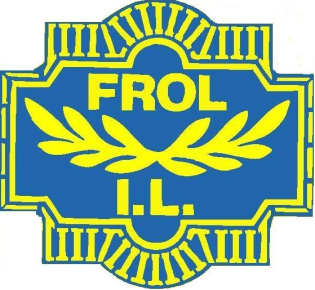 INVITASJON TIL T-A SPRINTEN/MOANSTEVNE Velkommen til friidrettsstevne på Moan, LevangerTIRSDAG 7. juni kl. 18.00 Øvelser:Jenter/gutter 6 - 10 år: 60 m, lengde, liten ballJenter/gutter 11 - 12 år: 60m, 600m, lengde, liten ball Jenter/gutter 13 - 14 år: 60m, 600m, høyde, kule Jenter/gutter 15 år og eldre: 100m, 1500m, lengde  Ingen startkontingent t.o.m. 14 årKr. 70,- pr. øvelse for 15 år og eldre, kontonr. 4484 11 16361Påmeldingsfrist 1 time før stevne, men helst innan 6. juni.Påmelding gjennom Minidrett.no eller ekj@levanger.kommune.no ForFrol IL friidrettsavdelingaEli Kristin Johansenleder